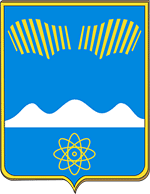 АДМИНИСТРАЦИЯГОРОДА ПОЛЯРНЫЕ ЗОРИС ПОДВЕДОМСТВЕННОЙ ТЕРРИТОРИЕЙПОСТАНОВЛЕНИЕ«___» февраля 2023 г.								 № ___О внесении изменений в административный регламентпо предоставлению муниципальнойуслуги «Выдача разрешений на право организации розничногорынка на территории муниципальногообразования город Полярные Зори с подведомственной территорией»В целях приведения муниципального правового акта в соответствие с действующим законодательством, п о с т а н о в л я ю: 1. Внести в административный регламент по предоставлению муниципальной услуги «Выдача разрешений на право организации розничного рынка на территории муниципального образования город Полярные Зори с подведомственной территорией», утвержденный постановлением администрации города Полярные Зори с подведомственной территорией от 07.05.2019 № 627 (в редакции постановления администрации от 25.12.2020 № 930) следующие изменения:1.1. Пункт 2.7.1. дополнить абзацами следующего содержания: «В целях предоставления муниципальной услуги установление личности заявителя может осуществляться в ходе личного приема посредством предъявления паспорта гражданина Российской Федерации либо иного документа, удостоверяющего личность, в соответствии с законодательством Российской Федерации или посредством идентификации и аутентификации с использованием информационных технологий, предусмотренных Федеральным законом от 27 июля 2006 года N 149-ФЗ "Об информации, информационных технологиях и о защите информации";При предоставлении муниципальной услуги в электронной форме идентификация и аутентификация могут осуществляться посредством:1) единой системы идентификации и аутентификации или иных государственных информационных систем, если такие государственные информационные системы в установленном Правительством Российской Федерации порядке обеспечивают взаимодействие с единой системой идентификации и аутентификации, при условии совпадения сведений о физическом лице в указанных информационных системах;2) единой системы идентификации и аутентификации и единой информационной системы персональных данных, обеспечивающей обработку, включая сбор и хранение, биометрических персональных данных, их проверку и передачу информации о степени их соответствия предоставленным биометрическим персональным данным физического лица.»;1.2. Пункт 2.7.3 дополнить абзацем следующего содержания:«- предоставления на бумажном носителе документов и информации, электронные образы которых ранее были заверены в соответствии с пунктом 7.2 части 1 статьи 16 Федерального закона от 27.07.2010 № 210-ФЗ «Об организации предоставления государственных и муниципальных услуг», за исключением случаев, если нанесение отметок на такие документы либо их изъятие является необходимым условием предоставления муниципальной услуги, и иных случаев, установленных федеральными законами.Настоящее постановление вступает в силу со дня официального опубликования.Глава города Полярные Зорис подведомственной территорией				М.О. ПуховВизы согласования:Правовой отдел			___________		«__»_____2023 годаОЭРиПР1 – в дело, 1 – прокуратура, 1 – ОЭРиПР